СОВРЕМЕННАЯ ЛАБОРАТОРИЯ КАК СРЕДСТВО КОНТРОЛЯ КАЧЕСТВА И БЕЗОПАСНОСТИ МОЛОЧНЫХ ПРОДУКТОВА.А. Мельверт, А.И. ЛарионоваКраевое государственное бюджетное профессиональное образовательное учреждение «Красноярский технологический техникум пищевой промышленности»Многообразие современных продуктов питания из молока диктует производителям условие конкурентоспособности – высокое качество и безопасность производимой продукции.  Которое, в свою очередь, не возможно достичь без новейшего оборудования и соблюдения технологий производства. Важнейшей частью любой технологического процесса является контроль качества и безопасности продукции – лаборатория.  Оснащение современным оборудованием лабораторий важнейшая задача любого предприятия.  Лабораторный контроль на предприятиях молочной промышленности позволяет не только обеспечить выпуск продукции высокого качества, безопасной для потребления и соответствующей медико-биологическим требованиям и санитарным нормам качества, но и избежать лишних расходов в случае нарушения технологии приготовления продукта.Лабораторный контроль заключается в проверке качества поступающих молока, сливок, вспомогательных компонентов и материалов, заквасок, тары, упаковки, а также соблюдении технологических и санитарно-гигиенических режимов производства.Обеспечение корректных анализов не возможно без стерильной лабораторной посуды и  питательных сред. Стерилизация посуды и питательных сред осуществляется в автоклавах, для размещения которых должно быть выделено специально изолированное помещение.Стерильную посуду следует хранить в плотно закрывающихся шкафах или ящиках с крышками.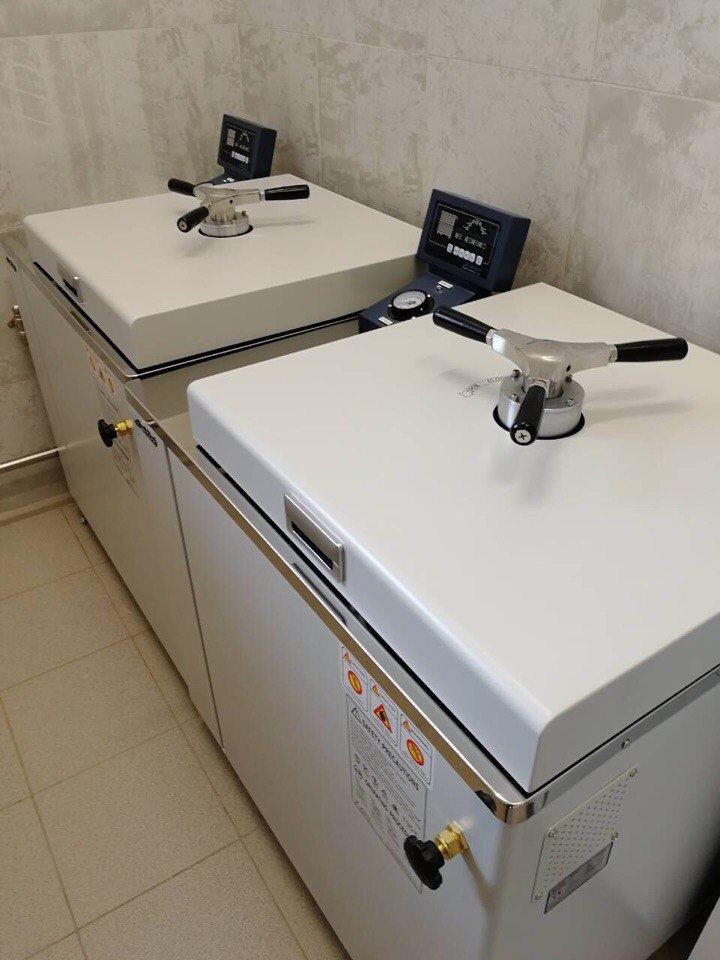 Рисунок 1 – Стерилизатор паровой – автоклавМикробиологическое исследование молока один из важнейших методов контроля безопасности молока и молочных продуктов. Термостаты являются основным оборудованием для поддержания заданной температуры при культивировании микроорганизмов. 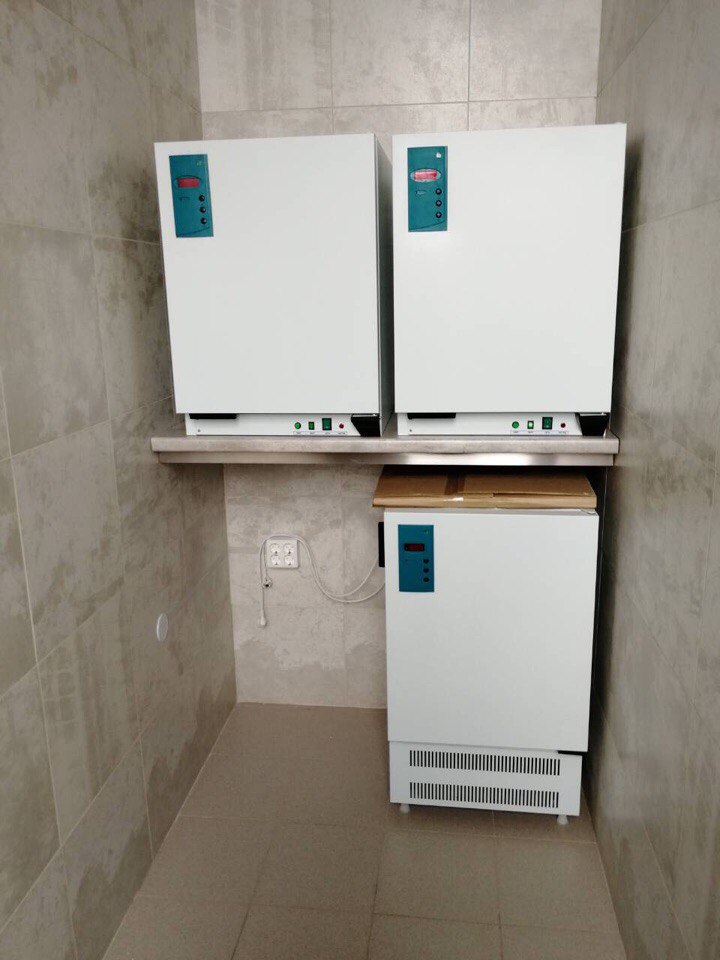 Рисунок 2 – ТермостатыОпределение массовой доли жира исходного сырья и готовой продукцииявляется основным качественным показателем. Которое было бы, не возможно определить без центрифуги.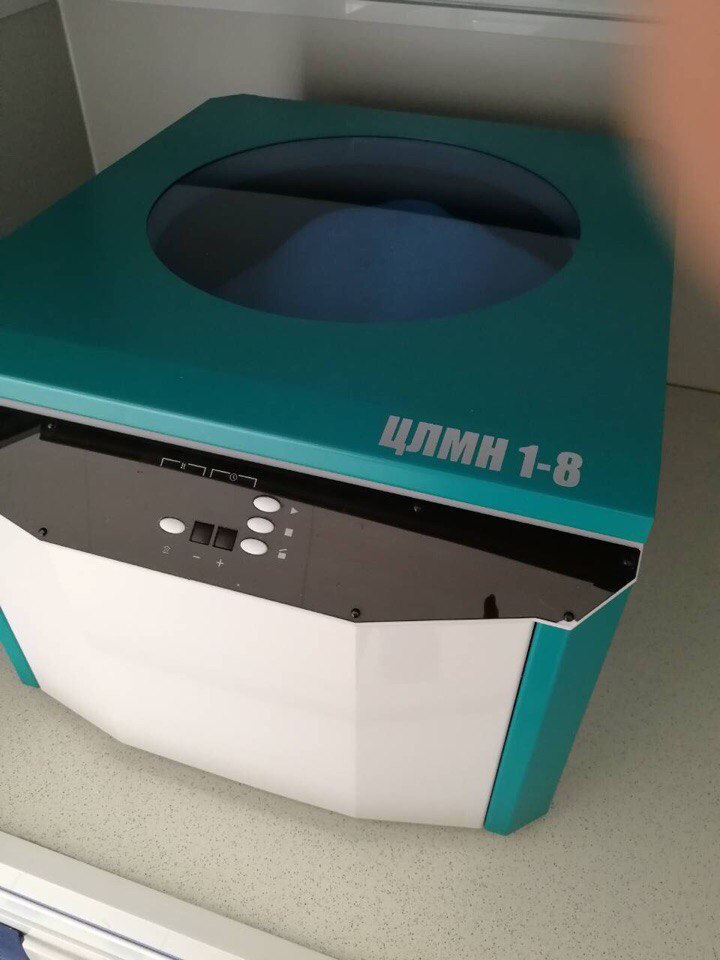 Рисунок 3 – Центрифуга молочнаяКонтроль массовой доли жира исходного сырья позволяет экономить предприятию деньги, выявляя недобросовестных поставщиков молока. Разбавленное молоко может существенно влиять на процесс производства молочных и кисломолочных продуктов, т.к. рецептура рассчитана на цельное молоко, а не на разбавленное.Лаборатория молокоперерабатывающего предприятия имеет цели и задачи отличные от лаборатории пункта приемки молока. Это контроль уже готовой продукции, к которой предъявляются совсем другие требования, чем к сырому молоку. Наличие современной, оснащенной лаборатории на предприятии – ключ к качественному, безопасному и конкурентоспособному продукту.Список использованной литературыБанникова, Л. А. Микробиологические основы молочного производства. Справочник под ред. Я. И.Костина / Л. А. Банникова [и др.]. – М.: Агропромиздат, 1987. – 400 с.Горбатова, К.К. Биохимия молока и молочных продуктов / К. К. Горбатова. – СПб.: ГИОРД, 2001. – 320 с.Бредихин, С. А. Технология и техника переработки молока / С. А. Бредихин, Ю. В. Космодемьянский, В. Н. Юрин. – М.: Колос, 2003. – 400 с.Крусь, Г. Н. Технология молока и молочных продуктов/ Г. Н. Крусь [и др.]. – М.: КолосС, 2006. – 455 с.